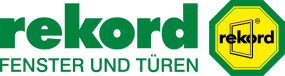 Überschrift:
Die Kunststoffhaustür nach Ihren VorstellungenArtikeltext:
Die Möglichkeiten bei der Gestaltung einer Kunststoffhaustür sind vielfältig. Ein wichtiger Faktor bei der Auswahl der richtigen Haustür ist auch die Optik der Fassade. Wie passt die Haustür in das Gesamtbild? Um in dieser Frage Abhilfe zu schaffen, bieten Ihnen die rekord Ausstellungen mehrere Aktionshaustüren, welche über ein Baukastensystem konfiguriert werden können. Einer der großen Vorteile einer Kunststoffhaustür sind ihre pflegeleichten Eigenschaften. Der Baustoff besticht durch seine Langlebigkeit – er trotzt jedem Wetter und behält seine Farbe trotz hoher UV-Einflüsse. Die hohe Sicherheitsausstattung der dura smart Haustüren versprechen zudem höchsten Einbruchschutz. Das 3-Fallenschloss im Standard und die durchgehende Schließleiste sorgen dafür, dass kein Langfinger unbemerkt in das Eigenheim eindringen kann. Ein mögliches Aufhebeln verhindern u.a. die beiden massiven Schwenkriegel im Türschloss. Weitere Vorteile der rekord Kunststoffhaustüren finden Sie unter haustueraktion.rekord.de. Die rekord Ausstellungen stehen Ihnen jederzeit beratend zur Seite, ob in der Ausstellung oder kontaktlos. Vereinbaren Sie jetzt einen Beratungstermin unter termin.rekord.de.Anschrift:
rekord Ausstellung Hamburg-Bramfeld GmbH
Bramfelder Chaussee 272
22177 Hamburg
Tel.: +49 40 / 30701899-0
E-Mail: bramfeld@rekord.de
hamburg-ost.rekord.deÖffnungszeiten:
Mo. – Fr. 09.00 – 18.00 Uhr
Sa. 10.00 – 13.00 Uhr